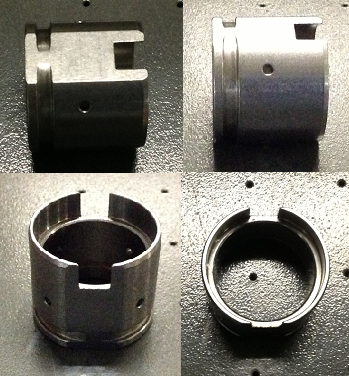 Код из 1САртикулНаименование/ Бренд/ПоставщикТехнические характеристикиГабаритыД*Ш*В,ммМасса,грМатериалМесто установки/НазначениеF00269710390554250GВтулка 0390554250GМеталлUNIFLEXF00269710390554250GМеталлUNIFLEXF00269710390554250GSCMМеталлUNIFLEX